На основу члана 90, члана 70. став 1. 3. и 6. Закона о јавним набавкама Босне и Херцеговине (Службени гласник БиХ бр. 39/14), Правилника о поступку директног споразума  Центра број: 153/15 и 626/18 и члана 33. Статута Центра за развој пољопривреде и села, у поступку јавне набавке „Извођење радова равнања и ископа земљишта и одвоз ископа“ Директор Центра, д о н о с и, О  Д  Л  У  К  У1. Прихвата се приједлог представника Центра, о избору најповољнијег понуђача у поступку јавне набавке „Извођење радова равнања и ископа земљишта и одвоз ископа“ путем директног споразума  број 919/19. 2. Аутопревозник Рунић Богдан, Бочац бб, Бања Лука бира се у поступку јавне набавке број 919/19. Понуђач је понудио цијену у износу од 6.000,00 КМ без урачунатог ПДВ-а (понуђач није ПДВ обвезник).3. Уговорни орган закључиће уговор са изабраним понуђачем, под условима утврђеним у позиву за достављање понуда и понудом број: 1/19 од 28.06.2019. године, достављене од стране изабраног понуђача. Образложење: Центар за развој пољопривреде и села провео је поступак директног споразума  број 919/19 за избор најповољнијег понуђача за набавку „Извођење радова равнања и ископа земљишта и одвоз ископа“ по Одлуци Директора број: 918/19-О од 20.06.2019. године. Критериј за избор најповољнијег понуђача је најнижа цијена. Процијењена вриједност јавне набавке је 6.000,00 без ПДВ-а.Уговорни орган је тражио писани приједлог понуде од понуђача који обавља дјелатност која је предмет јавне набавке и то: Аутопревозник Рунић Богдан, Бочац бб, Бања Лука. По предметној набавци прибављена је једна понуда од понуђача Аутопревозник Рунић Богдан, Бочац бб, Бања Лука - понуда у износу од 6.000,00 КМ без урачунатог ПДВ-а (понуђач није ПДВ обвезник).Дана 28.06.2019. године у 12:15 часова представник Центра је извршио отварање понуде и том приликом констатовао да је пристигла понуда добављача Аутопревозник Рунић Богдан, Бочац бб, Бања Лука са понуђеном цијеном у износу од 6.000,00 КМ без урачунатог ПДВ-а (добављач није ПДВ обвезник), прихватљива за уговорни орган.С обзиром да је понуђач доставио понуду у складу са условима из позива за достављање понуда то ће уговорни орган прихватити приједлог представника Центра и одлучити као у диспозитиву.Достављено: Понуђачу			                                              ДИРЕКТОР Евиденција                                                           Драшко Илић, дипл. економистаАрхива                                                                      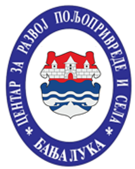 ЦЕНТАР ЗА РАЗВОЈ ПОЉОПРИВРЕДЕ И СЕЛАБАЊА ЛУКА               Број: 961/19ЦЕНТАР ЗА РАЗВОЈ ПОЉОПРИВРЕДЕ И СЕЛАБАЊА ЛУКА               Датум: 28.06.2019. год.